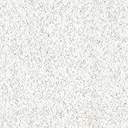 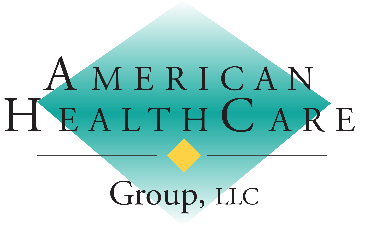 NameTimeRequested Vaccination(s)